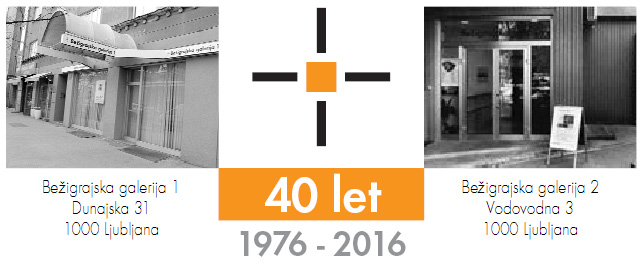                                                                                                                               ponedeljek, 2. april 2018SPOROČILO ZA JAVNOSTBežigrajska galerija 2, Vodovodna 3
Video festival Narave 15
Miha Vipotnik–201710.–13. april 2018Vljudno vabljeni na odprtje razstave Video festival Narave 15 
Miha Vipotnikv torek, 10. aprila 2018, ob 19:00 v Bežigrajski galeriji 2 v Ljubljani.Tradicionalni štiridnevni Video festival Narave predstavlja video dela dvanajstih avtoric in avtorjev izbranih na razpisu: Nina Baznik, Boris Beja, Oskar Cergolj, Domen Dimovski, Gaja Golja, Andreja Kranjec, Davorin Marc, Amir Muratović, Jaša Muller, Anže Sever, Sandra Vaupotič in Miha Vipotnik. S krajšim pregledom predvajamo izbor videov iz let med 2000 in 2013, ki temeljijo na podobah iz narave, enega začetnikov video umetnosti iz sedemdesetih let prejšnjega stoletja, avtorja Mihe Vipotnika. Razstavo dopolnjujejo fotografije iz predvajanih video projekcij.Video dela festivala Narave temeljijo na podobah in sekvencah iz narave ali pa imajo izhodišče v posameznih stvareh, ki se nahajajo v naravi. 
Videofestival Narave zaznamujejo ljudje in njihove narave.Videofestival Narave 2018 
Na petnajstih vsakoletnih Video festivalih Narave v Bežigrajski galeriji 2 smo predstavili več kot dvesto video del umetnic in umetnikov iz osemindvajsetih držav. Predvajani so bili videi s časovnim trajanjem od  ene minute do celovečernega filma oziroma videa. Za vsak festival so bila izbrana video dela, ki so bila ustvarjena največ nekaj let nazaj od začetka vsakega festivala. Lani smo v posebnih projekcijah predvajali filme in videe Davorina Marca iz obdobja od 1978 do 2016. Letos predvajamo izbor videov Mihe Vipotnika iz let med 2000 in 2013, ki temeljijo na podobah iz narave. 
Značilnost letošnjega video festivala  je, da video dela temeljijo na uporabi digitalnih fotografij, ki jih avtorice in avtorji spreminjajo v gibljive podobe oziroma videe, ki učinkujejo kot dinamično zaporedje kadrov. Ob njihovem gledanju ne opazimo, da temeljijo v ustvarjanju in tvorjenju videov samo na posameznih fotografijah.
S festivalom nadaljujemo tradicijo Bežigrajskih galerij s predstavljanjem novih medijev. Začetek festivala z multimedialnimi razstavami, dogodki in računalniškimi projekcijami sega v osemdeseta leta prejšnjega stoletja. 
Miloš Bašin
Predstavljajo se:

Nina Baznik, Skrito, 2016, 4.02 min
Voda je osnovni element narave, brez nje ne morejo rastline rasti, brez nje ljudje ne morejo živeti. V videu govorim o sodobni podobi vode, ki je skrita, teče pod zemljo v ceveh, kanalih in odtokih. Podton videa je tudi naš odnos do vode, ki ni več na mestu osnovnega elementa življenja, “vira življenja”.
Video je sestavljen iz posnetkov vode v njeni sodobni obliki. Ne več kot reka, potok ali izvir, ampak kot cevi, odtočni kanali in kanalizacija. Prikazala sem osnovni element narave, vode, v današnjem času, leta 2018, ko je skrita v ceveh, teče pod nami, je dostopna in ob enem osnovna pravica človeka.
Hkrati me je zanimal tudi naš odnos do vode. Raziskovala sem slovenske mite o vodi in našla veliko pregovorov, ki imajo po večini negativno konotacijo. Pravimo, na primer, da je vse splavalo po vodi ali da bi nekoga utopili v žlici vode. Tudi grški filozofi so vodo obravnavali kot nekaj slabega. Nikoli ne stopimo v isto reko dvakrat. Vse se nenehno spreminja, eksistencialna kriza, bolečina ob lastni minljivosti. Kitajski filozof Konfucij pa je izrazil občudovanje do nenehnega toka, ki je lahko prispodoba za večno gibanje sveta, vesolja in nas samih.
Nina Baznik je bila rojena leta 1994 v Ljubljani. V letih 2012 / 2013 je obiskovala prvi letnik Akademije za vizualno umetnost (AVA), 2013 / 2014 se je vpisala na Akademijo za likovno umetnost in oblikovanje (ALUO), 2016 / 2017 je opravila Erasmus izmenjavo v Zagrebu na Akademiji likovnih umetnosti ter leta 2018 diplomirala na ALUO.

Boris Beja, Anže Sever, Smreka, deka, 2017, 0.30 min
Kratek video z naslovom “Smreka, deka” zajema pogled na slovenske gozdove in hkrati na “ruske” smreke, ki se razprostirajo na ozemlju rezidence Ruske federacije, trenutno nastanjene v Šubičevi vili v Ljubljani. Smrekovi gozdovi so sinonim lesnega in pohištvenega gospodarstva, vendar pri nas izumirajo, tako na ravni habitusa dežele kot tudi na ravni slovenskega gospodarstva, za kar lahko poleg ostalih dejavnikov, katerim pripisujemo krivdo, pripomorejo tudi podlubniki. Zaradi tega, veliko domačih lesno predelovalnih podjetij skoraj ni več in se lesno maso v veliko primerih predeluje v tujini. V urbanem okolju je pogled na iglavce kot pogled na idilične pokrajine, ki jih občudujemo v krajinskih parkih po vsej Sloveniji. Iglavci zagotavljajo specifičen odmik od vsakdanje vedute hitrega življenja, kjer se najde prostor tudi za ptičje petje.
Boris Beja je bil rojen leta 1986. Leta 2009 je diplomiral na Naravoslovno tehnični fakulteti v Ljubljani, smer grafična tehnika in nadaljeval študij na Akademiji za likovno umetnost in oblikovanje v Ljubljani, kjer je na oddelku za kiparstvo diplomiral leta 2013. V zadnjih letih je pripravil več samostojnih razstav in sodeloval na številnih skupinskih razstavah doma in v tujini. Za svoje delo je prejel nekaj nagrad in nominacij, med njimi je leta 2012 prejel študentsko Prešernovo nagrado za kiparstvo (ALUO) in nagrado za prispevek k trajnostnem razvoju družbe. Leta 2015 in 2016 je bil nominiran za nagrado skupine OHO. Leta 2017 je prejel prvo nagrado za projekt Space in Between v Leipzigu.V svojih delih združuje različne likovne prakse v estetiziran in sočasno direkten nagovor, v družbeno kritiko, ki razgalja simptome sodobne družbe. Od leta 2010 do 2013 je redno objavljal prispevke s področja vizualne kulture na portalu Planet Siol.net. Od začetka leta 2014 do septembra 2017 je bil asistent umetniškega vodje v Galeriji Škuc.
Anže Sever je bil rojen leta 1991 v Slovenj Gradcu. Po uspešno končani maturi se je  odločil za študij na Ljubljanski Akademiji za likovno umetnost in oblikovanje. Med študijem je razstavljal na  študentskih razstavah, lokalnih samostojnih razstavah in na skupinskih razstavah v  Ljubljani. Leta 2013 je pričel sodelovati pri štiriletnem projektu, ki je poskušal vzpostaviti model dolgoročnega sodelovanja mladih avtorjev in institucij. Projekt je vodil DUM – Društvo umetnikov. Junija 2014 je sodeloval na mednarodnem projektu Transform v Bukarešti. Leta 2015 se je samostojno predstavil v okviru cikla Prepih v Muzeju za sodobno umetnost v Ljubljani. Leta 2017 je razstavljal na skupinski razstavi Glitch v galeriji Zelenica, na razstavi BLACK BOX v projektnih prostorih DUMA in leta 2018 na mednarodni razstavi TINY, v galeriji SLOE v Manchestru v Združenem kraljestvu. 

Oskar Cergolj, Drapetomania, 2017, 1.50 min
Zgodba pripoveduje o našem vsakdanjem iskanju samega sebe in mesta, ki bi nam pripadalo v življenju. Govori o deklici, ki išče svoje mesto v družbi in vsakdanjem življenju. Zapuščena tovarna predstavlja današnjo družbo, kako propadla in retrogardna je. Deklica je osamljena, prepuščena popolnemu kaosu.
Oskar Cergolj je bil rojen leta 2000 v Ljubljani. Je dijak na smeri Fotografija Srednje šole za oblikovanje in fotografijo v Ljubljani. Deluje na področju avtorske fotografije in videa. Za svoje fotografije je prejel nagrado na državnem nivoju.

Domen Dimovski, Beg, 2014, 2.19 min
Beg v naravo ali pa beg iz narave? Pred čim bežimo? Včasih smo bežali stran od narave, danes bežimo v naravo. Tja tečemo s športnimi copati in srečujemo stroje, ki prekladajo že davno pozabljene hlode. Kot človeška bitja pa naravno prepoznavamo ideje. Pred čim in zakaj bežimo? Zaradi ideologije, ki kuri drevesa kot najbolj črn katran. Uničuje svojo lastno bit. Bit, ki nas opominja, da bi morali nadomestiti gnile poti in se sprehoditi po tistih še neobstoječih.
Domen Dimovski je bil rojen leta 1995 v Kranju. Po končani Srednji šoli za oblikovanje in fotografijo v Ljubljani je bil sprejet na Akademijo za likovno umetnost in oblikovanje, smer Video in novi mediji. Ustvarja na področjih intermedijske umetnosti in animiranega filma. Sodeloval je na številnih festivalih, med drugim na Animateki, Grossmannu, AnimFest Atene, This Human World in Videomaniji. Za svoja dela je prejel pet nagrad. Gaja Golja, (ne) socialen, 2017, 1.09 min
Ljudje se v današnjem času ne oziramo več drug na drugega. Ne predstavljamo si življenja, kakršno je bilo včasih. Med nami ni več povezave, obstajamo le še na socialnih omrežjih. Občutek imamo, da imamo prijatelje. Druženje ne predstavlja več pogovora, temveč utapljanje v digitalni realnosti. 
Gaja Golja je bila rojena leta 2001 v Ljubljani. Je dijakinja na smeri Fotografija na Srednji šoli  za oblikovanje in fotografijo v Ljubljani. Deluje na področju avtorske fotografije in videa. Njena dela so bila predstavljena na razstavah v Sloveniji.Andreja Kranjec, Potovanje, 2014, 6.24 min
Video Potovanje (2014) je poetično hrepenenje človeka po svobodi in lepoti v naravi; človeka, ki je ujet v mestni vrvež in sivino. Video se začne z zelo poetično sekvenco trav, ki se zibajo v vetru in napovejo atmosfero. Gledalec se poveže s poetičnimi in hipnotičnimi posnetki narave in svetlobe. Človek ve, da ne ne more ostati tam, kjer se čuti eno z naravo in da mora oditi nazaj tja, kjer bo izoliran med štirimi stenami. Glasba poudari suspenz in ob sanjavih podobah včasih daje rahlo tesnoben občutek, simbolizira miselno ujetost človeka v svoji glavi.
Andreja Kranjec je študentka magistrskega študija na Akademiji za likovno umetnost in oblikovanje, smer Video in novi mediji. Ukvarja se z videom, slikarstvom in fotografijo. Do sedaj je posnela že nekaj kratkih eksperimentalnih videov in imela več samostojnih in skupinskih razstav doma in v tujini. Živi v Ljubljani in Ilirski Bistrici.Davorin Marc, Aljoša Mislej ( glasba), Domovinska., 2017, 16.9 min
Popotovalna pletenka na obrobju Kočevskega gozda.Davorin MarcMed leti 1976 in 1986 je snemal kratke filme, večinoma na 8-milimetrske8 mm in super 8-milimetrskemm filmske i trakove. Trenutno se ustvarja z digitalno filmsko umetnostjo. Živi v Izoli.Aljoša Mislejse Ukvarja se z glasbo, ki sega od kitarsko-sintetičnega hrupa do elektronsko-akustičnega popa. Z zasedbo Second Chance Blown so na tem, da izdajo svoj drugi dolgometražni album. Živi v Izoli.

Amir Muratović, Prisluhni Londonu, 2013-2017, 26.10 min
Film Prisluhni Londonu (naslov se veže na film Listen to Britain iz leta 1942) se poskuša približati govorici dokumentarnega filma, izključno s stop motion animacijo. V ta namen je bilo med enomesečnim bivanjem v Londonu posnetih 36.000 fotografij, ki so nato obdelane z različnimi algoritmi. V filmu pet Londončanov, ki so se v mesto priselili kot umetniki, ekonomski migranti ali begunci pripoveduje o tem, kako se mesto spreminja. To so: Tadej Zupančič, publicist in izvrsten poznavalec Londona, Vesna Marić, avtorica vodičev za Lonley Planet, Vesna Petrešin, konceptualna umetnica in predavateljica, Rok Predin, animator ter Ilhami Ozkan, lastnik lokala Bricklayer’s Arms v Shoreditchu, kjer se je rojevala Brit Art scena. Govorijo o gentrifikaciji in kapitalističnem pohlepu o delavskih četrtih, pozabljenih predelih mesta, ki jih najprej zasedejo umetniki in modni oblikovalci, nato pa se čez noč spremenijo v zaželene in drage soseske. Film se vsebinsko navezuje na delo Impresija velemesta, ki je nastalo med bivanjem v rezidenci, v Berlinu leta 2009.
Amir Muratović (Sarajevo 1966) je študiral filmsko in televizijsko režijo na AGRFT ter na Fakulteti za arhitekturo v Ljubljani. Kot scenarist, režiser in montažer je ustvaril številne dokumentarne filme Televizije Slovenija, med njimi; Bila so Titova mesta, Leteti!, Majoš Fabiani : Plečnik, Kruhovo leto, Druga generacija, Triglav in Đuro. Od leta 2007 pripravlja dokumentarno serijo o sodobni slovenski umetnosti Zapeljevanje pogleda. V eksperimentalnih filmih raziskuje preplet animiranega in dokumentarnega; taka sta magistrski film Portreta z ozadjem in Utrinki iz snemanj, ki sta posneta še na 16 mm filmski trak, film Gibanje v podobah, Impresija velemesta, Iz življenja knjig,Gledam oči in Po toku, so posneti z digitalnim fotoaparatom. Je avtor filmske monografije o enem najpomembnejših bosensko-hercegovskih cineastov Sladka strast periferije / Enciklopedija Ivice Matića.Jaša Muller, Mali pekel, 2017, 1.03 min
Parva infernum  ali Mali pekel v slovenščini je projekt, ki je nastal v sklopu šolske naloge. Predstavlja živo in ne živo naravo, ki se v filmu pojavlja skozi različne simbole. Glavna tema filma je smrt in minljivost tako človeka kot tudi bitji okrog njega. Sporočilo je, da se vse enkrat konča. Smrt je narava človeka. Narava je minljiva.
Jaša Muller je bil rojen leta 2000 v Ljubljani. Je dijak na smeri Fotografija na Srednji šoli za oblikovanje in fotografijo v Ljubljani. Deluje na področju avtorske fotografije in videa. Svoja dela je razstavljal na samostojnih razstavah in razstavah z drugimi umetniki po Sloveniji.

Sandra Vaupotič, Razmišljanje o naravi, 2016, 2.35 min
Avtorica v svojem delu tematizira okolje v katerem živi. Videi so kratki in gledalca nagovarjajo k nadaljnji kontemplaciji. Avtorica gledalca postavi v svojo vlogo, ga povabi, da opazuje svet kot ga vidi sama. Od daleč je lep, ko pa pogledamo pobližje vidimo, da je onesnažen. Na tej točki avtorica razmišlja o tem, ali je odvržena embalaža le smet, ali se po določenem obdobju že asimilira v okolje narave. Poleg vizualnega doživetja  želi avtorica v gledalcu prebuditi občutke nestabilnosti, zmedenosti, slabosti. Z zvokom dodatno napove pojavo »tujka« (embalaže) v naravnem okolju. Da pa gledalec občuti odtujenost od narave, ki je že postala del sodobnega človeka, je avtorica video še dodatno zapakirala in oddaljila. Gledalec mora odpreti škatlo, postaviti glavo vanjo in opazovati video z distance, kar zahteva veliko mero koncentracije.
Sandra Vaupotič je bila rojena leta 1990 v Ljubljani. Leta 2015 je diplomirala iz grafike na Akademiji za likovno umetnost in oblikovanje. Na isti ustanovi, na smeri Video in novi mediji,  zaključuje podiplomski študij. Živi in ustvarja v Ljubljani. Miha Vipotnik: France Prešeren: Gazele, 1, 3, 5, 6, 2000, 15.12 min
Miha Vipotnik, Čas alikvotnih delcev, 2013, 10 min
V filmu ČAS ALIKVOTNIH DELCEV, asociativni tok raznoterih kadrov deli estetiko s posebno vizualnoantropologijo. Preplet kinematografskih kodov in pod kodov kot, da deli celoto brez ostankov in zavrtinči pretekli in sedanji čas, med naravo in civilizacijo, med tradicijo in urbano kulturo, med skupnostjo in posameznikom v en sam samcat prelet. Ta v svoji paradigmatični kategoriji izbire, prisvoji in uredi posnetke arhiva iz Slovenskega etnografskega muzeja v novo, optično in fonološko sled poetičnega prostora spomina. S tem dejanjem avtor filma ne želi oskruniti originalov, prav nasprotno. Izrezom filmskih in zvočnih dokumentov želi z igrivimi zasuki, skoki in potrkavanji vdahniti popolnoma novo življenje. Tisto, ki ga resnični dogodki na originalih ne morejo sanjati. Podobno kot se etnolog in kustos lotita projekta razstavljanja v prostoru muzeja, se avtorja filma in zvočne kompozicije lotita gmot arhivov in spomina. Odrezkom materialnih, družbenih in duhovnih kultur uredita sidrišče podob, v elektroakustičnem ambientu in abstraktni glasbeni kompoziciji. Zatopljena v slišno / vidne podobe iz različnih geografskih okolij, se oba ustvarjalca zapleteta v neposreden odnos s filmskim in zvočnim arhivom, da tudi sama postaneta del filma.Film: Čas alikvotnih delcev, 10 minut, 2013, format: DVD videoProducent: Slovenski etnografski muzej, zanj Bojana Rogelj Škafar. Koordinatorka projekta: Nina Zdravič PoličAvtor videa, scenarist in režiser: Miha VipotnikAvtor glasbe: Marjan Šijanec (Čas alikvotnih delcev); Laren Polič Zdravič (Besede)Kamera: (18 mm, 16 mm, mini DV, Hi8, HD): Boris Kuhar, Oton Jugovec, Miha Vipotnik, Anton Kraševec, Walid Abdelvour, Žaro TušarMontaža: Miha Vipotnik, Marko Cotič TrojerAnimacija: Vojko Aleksič, Domen OžboltSvetovalec za etno glasbo: dr. Svanibor PettanSodelavci: Nina Zdravič Polič, Nadja Valentinčič Furlan, Boštjan Abram, Miha Špiček, 313Domen Uršič, Maja Kostric – Slovenski etnografski muzej, Vojko Aleksič, Studio Cotič-Trojer, Domen Ožbolt, Marjan Šijanec MS Audio Studio, Albinca Pesek, Elumalai BalakrishnanViri: filmsko, fotografsko in glasbeno gradivo: Slovenski etnografski muzej – Kustodiat za etnografski film, Oddelek za dokumentacijo, Služba za komuniciranje. Video instalacija: Miha Vipotnik – Conundrum of Time: Clepsydra. Arhiv Republike Slovenije. ZRC SAZU –Glasbeno-narodnopisni inštitut. Dr. Lasanthi Manaranjanie Kalinga Dona. MS Audio Studio, 2013. Zvočni odsevi mojega kraja, 2013Miha Vipotnik, rojen 1954 v Ljubljani, je po specialki za video in TV na Akademiji za likovno umetnost v Ljubljani leta 1991 diplomiral iz filmske režije in videa na California Institute of the Arts v Los Angelesu. Velja za enega od pionirjev eksperimentalne video umetnosti v Sloveniji. V 80. Letih prejšnjega stoletja je posnel in režiral serijo eksperimentalnih video del. Režiral je glasbene in TV programe za RTV Ljubljana in Jugoslovansko radiotelevizijo (JRT). Leta 1983 je bil pobudnik in direktor treh izdaj mednarodnega bienala Video CD v Cankarjevem domu. Med letoma 1996 in 2004 je režiral več kot 40 filmov in video oglasov, njegova dela pa predstavljajo po vsem svetu. Ukvarja se s produkcijo videa, instalacij in TV oddaj s področja vizualnih umetnosti, arhitekture in grafičnega oblikovanja. Na ljubljanski FDV in na Šoli Famul Stuart ter na Univerzi USEK v Libanonu je vodil delavnice iz video umetnosti.
●Kustos razstave: Miloš Bašin

Projekcije se v času Video festivala Narave 15 nepretrgoma predvajajo v torek na večer odprtja in v sredo, četrtek ter petek od 10:00 do 18:00.Ob razstavi je na 24. straneh izšel katalog z 15. fotografijami, besedili avtoric in avtorjev videov ter Miloša Bašina.
Video festival je v Bežigrajski galeriji 2  na ogled do 13. aprila 2018.Bežigrajski galeriji hranita v svoji zbirki iz preteklih festivalov že 700 video del.Miloš Bašin ● Vodja in kustos Bežigrajske galerije 1 in 2T  01 436 69 57 (BG1) ●  01 436  40 57, 01 436 40 58 (BG2) ● FAX  01 436 69 58 ●  M  070 551 941 E   bezigrajska.galerija1.2@gmail.com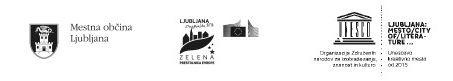 